Fleuret Cup 2021/2022Velkommen til en ny sæson Fleuret Cup! Fleuret Cuppen er et samarbejde mellem FKT, RUF, FSF, KØF og DFF og vi glæder os til igen at være sammen om at afholde Fleuret Cuppen, som er et uformelt og hyggeligt børne- og ungdomsstævne. Stævnet er et tilbud til fleuretfægtere med begrænset stævneerfaring og åbent for alle danske klubber.I Fleuret Cuppen fægtes der puljerunder og ingen udslagning. Alle fægterne får på den måde rigtig mange kampe og det giver  god stævnetræning for både fægtere og dommere!Fleuret Cuppen er et samarbejde mellem FKT, RUF, FSF, KØF og DFF, og vi håber på stor tilslutning!Afdeling: Søndag, den 21. november 2021                              Kl. 10:00 – ca. kl. 14.00 i Frederiksberg Slots Fægteklub                             Hermes Hallen, Steenwinkelsvej 19,                              1966 Frederiksberg      2.  Afdeling: Lørdag, den 5. februar 2022                             Kl. 10:00 – ca. kl. 14:00 i Københavns Fægteklub                              Vigerslev Alles Skoles Gymnastiksale,                              Vigerslev Alle 108,                              2500 Valby      3. Afdeling: Søndag, den 24.april 2022                 Kl. 10:00 – ca. kl. 14.00 i Rudersdal Fægteklub        Birkerød Idrætscenter, Bistrupvej 1         3460 Birkerød      4. Afdeling: Søndag, maj/juni 2022 – 12. juni 2022                            Kl. 10:00 - ca. Kl. 14:00 i Fægteklubben Trekanten    Lyngbyvej 110, – ved siden af håndboldhallen i Ryparkens                Idrætsanlæg               2100 København Ø Aldersgrupper: Miniorer, puslinge og dreng/pige.Udstyrskrav: Fuld fægtebeklædning inkl. elskæg. Min. 350 NW. Hvis du ikke har elskæg, skal du gøre opmærksom på det inden start, og så finder vi en løsning.Pris: 50 kr.Tilmeld jer gerne 3 dage inden til: til Catharina fra FKT på catharina.winterberg@trekanten.org  og ellers på dagen.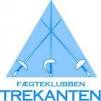 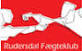 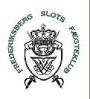 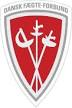 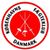 